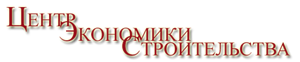 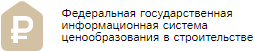 ЗАЯВКА на участие в семинаре-конференции на тему:   «Реформа 2018 года. Ресурсный метод»27 февраля 2018 г.Место проведения: конференц-зал "City Hotel Sova" г. Нижний Новгород, ул. Ванеева, 121Ф.И.О. участников (указать полностью)1) _____________________________________________________________________2) _____________________________________________________________________3) _____________________________________________________________________4) _____________________________________________________________________5) _____________________________________________________________________Сведения об организацииНазвание ______________________________________________________________Контактный телефон __________________________ Контактное лицо _________________ е-mail:  ________________________________Заполненную заявку и полные РЕКВИЗИТЫ Вашей организации просим отправить по эл. почте smeta@ces.nnov.ruИли регистрация по телефону 8(831) 217-17-37После этого Вам будет выставлен счёт на оплату.Заявки на участие в семинаре принимаются до 26 февраля 2018 г.